RESUME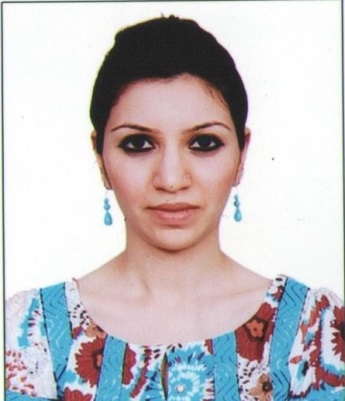 Bio Data:Name: AnumAnum.335992@2freemail.com 	 	Aims & ObjectivesSeeking an opportunity to work in a well reputed organization and excel in the field of Marketing & H.R and to enhance my knowledge and capabilities by accepting new challenges.Work ExperienceSelf Employed (Fashion Designing) – Designer of custom – made women’s apparel for day wear and special occasionsQualificationsSKILLS & INTERESTS Capable of managing Social Media					      Innovative in developing business strategiesInterested in reading, social networking, and event planning                                                                                                                                                                                                                                                                                                                                              Personality TraitsHonestCharismaticHard workingQualificationMajorsYear InstitutionMasters Economics2012Karachi UniversityBachelors in  ArtsEconomics, International Relation2009Karachi UniversityIntermediate Arts2006Degree College for Women (DHA)MatriculationScience2004Army Public School